Ορκίστηκε σήμερα η Σύμβουλος Δημοτικής Κοινότητας Λαμιέων κ. Παναγιώτα Αλεξιά- Κυριαζή Παρουσία του Δημάρχου Λαμιέων κ. Νίκου Σταυρογιάννη, έδωσε τον προβλεπόμενο από τις διατάξεις του άρθρου 52 του Ν. 3852/2010 όρκο και ανέλαβε από σήμερα καθήκοντα η πρώτη Αναπληρωματική Σύμβουλος του Συνδυασμού «Πρόταση Ευθύνης», σύμφωνα με τις υπ’ αριθ. 27/2014 και 30/2014 αποφάσεις του Πολυμελούς Πρωτοδικείου Λαμίας, κ. Παναγιώτα Αλεξιά- Κυριαζή, σύζυγος Βαῒου, στη θέση του παραιτηθέντος Συμβούλου Δημοτικής Κοινότητας Λαμιέων κ. Δημητρίου Δρούκα του Γεωργίου.Από το Γραφείο Τύπου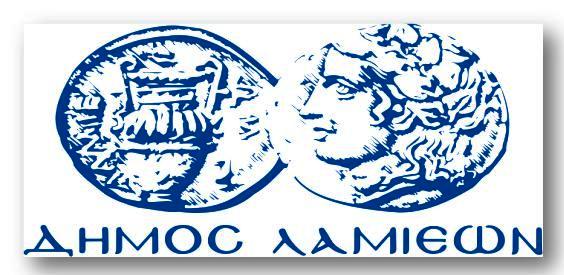 ΠΡΟΣ: ΜΜΕΔΗΜΟΣ ΛΑΜΙΕΩΝΓραφείου Τύπου& ΕπικοινωνίαςΛαμία, 11/7/2016